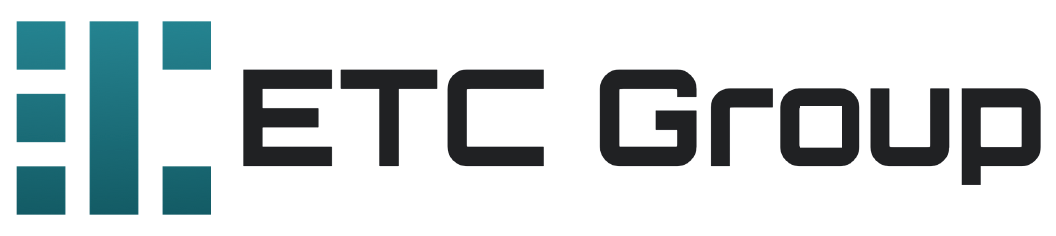 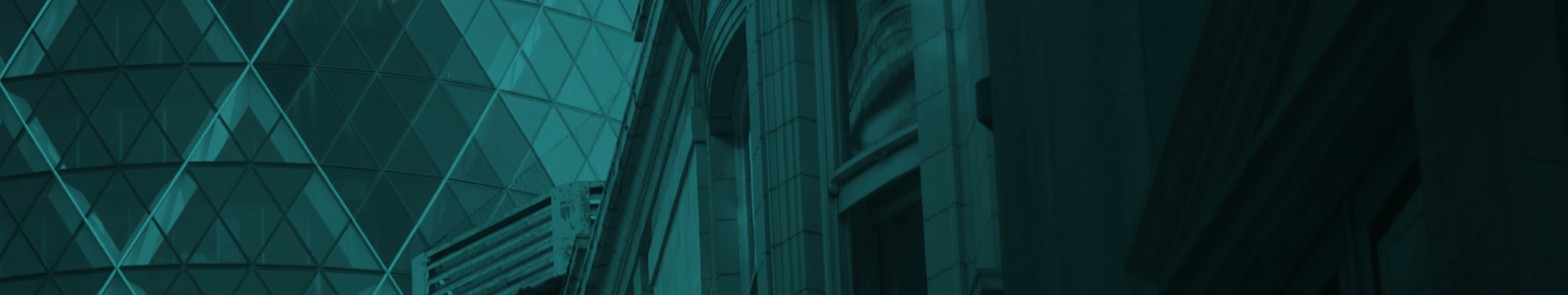 Including instructions for completion of the Mandatory Redemption Form for XTZetc – ETC Group Physical Tezos, ISIN DE000A3GVK14.Last update: 7 December 2022INSTRUCTIONS – MANDATORY REDEMPTION FORMShould the XTZetc – ETC Group Physical Tezos Bondholder wish to receive USD, it is not necessary to complete the Mandatory Redemption Form. The Issuer will redeem the Bonds and distribute USD without requiring any further information from the Bondholder.In order to receive XTZ, Bondholders will be required to, within a twenty-day period after the Mandatory Redemption Notice (i) submit this duly completed Mandatory Redemption Form (obtainable from the Website) including any documents requested in such form for identity verification; and (ii) transfer their Bonds to the Issuance Account free of payment.If a Bondholder fails to perform (i) or (ii) within a twenty-day period after the Mandatory Redemption Notice has been published, the Issuer will treat the relevant Bondholder as prevented from receiving units of the Cryptocurrency for legal or regulatory reasons and redeem the relevant Bonds in USD.InstructionsComplete and send the relevant Mandatory Redemption Form via email to redemptions@etc-group.com.Please complete this form carefully and fully, including notarization and (where required) apostilling, together with PDF copies of all required documentation. Required documentation can be found in the Appendix of this document.Include on the email a copy of the digital wallet that is able to be copied electronically. This is to validate against the blockchain ID provided on the Mandatory Redemption Form.The Issuer will review your documents and may request additional information if required. Once you receive confirmation from the Issuer via email3 that your Mandatory Redemption Form has been processed successfully, please make sure you:Transfer the Bonds (or instruct your broker or bank to do so) to the Issuance Account Free of Payment (FoP) using the following settlement instructions:Send the confirmation of Bonds transfer to redemptions@etc-group.com specifying Bonds ISIN (DE000A3GVK14), number of Bonds to be redeemed, trade and value dates.Once the Issuer has received and processed your (i) documentation, (ii) Bonds to be redeemed, the Issuer will notify the Bondholder via email that the transfer of the redemption proceeds in cryptocurrency will be effected to the Bondholder’s receiving wallet address as indicated on the Mandatory Redemption Form. The redemption proceeds in cryptocurrency in accordance with the terms and conditions of the Bonds will be advised at a later date once known.MANDATORY REDEMPTION FORM (CRYPTO REDEMPTION)1. Redemption Unique Identifier (RUID)2. Bondholder Information(a) Legal entity(b) Private individual3. Bonds to be redeemed4. Settlement digital wallet (or Blockchain wallet address)DISCLAIMER: Provided that redemption proceeds are transferred to the receiving wallet address indicated above, the Issuer will not be liable for any loss incurred by a Bondholder where such proceeds are not received by the Bondholder, including without limitation because the Bondholder has incorrectly identified the wallet, or the security of the wallet has been compromised.5. SignatureBy signing this Mandatory Redemption Form, the undersigned hereby confirms that I/we have read the relevant Prospectus or Base Prospectus and fully understand the Terms and Conditions and/or the Final Terms of the Bonds, and requests that the Issuer cancel the Bonds once transferred to the Issuer by the Bondholder. If signing on behalf of a legal entity, the undersigned hereby certifies that I have authority to do so and execution of this form by way of my signature is lawful and legally binding for the legal entity in question, and not in violation of any restrictions imposed by law, regulation or articles/bylaws applicable to such legal entity.   	I/we are not a UCITS investor (please see Redemption Information Document for further details)(Please tick to confirm) I/we acknowledge and consent to the processing of personal data as part of this redemption request (please see https://etc-group.com/privacy/ for further details about how we collect, use and store your personal data in this case)(Please tick to confirm) Name                                                                                           __________ .      Date (DD/MM/YYYY)                      /             /                            .Signature_________________________________________________                                                                                       Notarized by______________________________________________________________________________APPENDIX – Required Document to Verify Investor Identity In case an investor is a private individual: Private individual bondholders:Passport copy or national ID. Securities deposit account statement from which the transfer to the Issuer shall be effected. Such statement shall show the balance of at least the number of Bonds to be redeemed; or Transfer confirmation stating that the Bonds to be redeemed have been transferred to the Issuance Account as per 3(a) above (unless already shown on the securities deposit account statement). Notarization of the Mandatory Redemption Form. German Legal entity bondholders: Passport copy or national ID of the person signing the Mandatory Redemption Form.Statement from the registry (Handelsregister-Auszug). Confirmation that the person signing the Mandatory Redemption Form is authorised to act on behalf of the company (Power of attorney or register of directors in case of the signatory being the director or one of the directors of the company). Securities deposit account statement from which the transfer to the Issuer shall be effected. Such statement shall show the balance of at least the number of Bonds to be redeemed; or Transfer confirmation stating that the Bonds to be redeemed have been transferred to the Issuance Account as per Instruction 3(a) above (unless already shown on the securities deposit account statement). Legal entity bondholders outside of Germany: Certificate of Incorporation; Proof of registered address (Certificate of registered address/utility bill not older than 3 months, or similar document showing proof of the entity’s registered address); Organizational chart showing UBO´s and respective percentage of ownership; Note: A UBO (Ultimate beneficial owner) is a natural person(s) who ultimately — directly or indirectly owns or controls more than 25 percent of the ownership, interests or voting rights in the company, and/or exerts control of the company by means other than share capital or votes. In cases where no individual holding 25% of the shares or more can be identified, the person of significant control needs to be disclosed, in most cases such person being the managing director of the shareholding entity. For more information, please contact redemptions@etc-group.com. Register of Shares (Certificate of Shareholders) of the company, and for each legal entity through which a UBO is exercising control or asserting economic rights (showing all natural UBO’s); and Register of authorized representatives, signatories and/or directors of the company; Passport copies of all UBOs; Proof of address in form of utility bill or bank statement (not older than 3 months) of all UBOs; Securities deposit account statement from which the transfer to the Issuer shall be effected. Such statement shall show the balance of at least the number of Bonds to be redeemed; or Transfer confirmation stating that the Bonds to be redeemed have been transferred to the Issuance Account as per Instruction 3(b) above (unless already shown on the securities deposit account statement); and Note: In case the person acting as signatory of the relevant Mandatory Redemption Form is not named on the above register, a notarized power of attorney authorizing such person needs to be provided. CDD/AML documentation is a pre-requisite for any investor before the redemption order can be processed.FAQDo I need a digital wallet?If you elect to redeem Bonds directly with the Issuer, you will need to have your own digital wallet. The Mandatory Redemption Form will require you to tell us this wallet information in order to process your redemption.Is there a minimum redemption amount?In case of redemption directly with the Issuer, you can redeem for as little as one unit of Security, but not less.How do I determine the amount of cryptocurrency I will receive?The Issuer will do this for you. The way it is calculated is that each unit of a Security represents an investor’s claim to an amount of the Cryptocurrency Entitlement (“CE”). Initially (at date of issue, 29th November 2021) the CE of the Bond was 1.0 XTZ per Bond at launch, but it then diminishes at a yearly rate of 1.95% (accrued daily), which represents the management fee of the Issuer.How long does it take to redeem my Bonds with the Issuer?Before the actual redemption and exchange process can start, we need to perform CDD/AML checks. Confirmation of a valid redemption request follows the completion of these checks. Additionally, your Bonds must be returned to the Issuer before the redemption request as a whole can be validated. This process could take 1-2 weeks depending on how quickly you are able to return your Bonds and complete the identification process. Once the Mandatory Redemption Form has been fully validated, redemption of the Bonds and transfer of the cryptocurrency to your digital wallet will be effected as soon as practicable, but under all circumstances within the time-frame of a normal settlement/transfer cycle of the cryptocurrency on its relevant blockchain network plus 30 days.How will the redemption and exchange of Bonds for cryptocurrency be taxed?You must get your own advice on specific tax circumstances, including VAT, stamp duty, capital gains, etc. The Issuer does not advise on any action based on its opinions stated within this document, and we recommend seeking tax advice from a professional in the relevant jurisdiction.GermanyREAG Caceis Bank (BIC FMBKDEMMXXX)Clearstream Banking FrankfurtBUYER Baader Bank AG (BIC BDWBDEMMXXX)DAKV2013000BUYER Acc. 68007585T2S party level 1: FMBKDEMMXXXT2S SAC: DAKV2013000In favor of account 1101541006XTZRDDMMYYABCEntity name          Entity name          Company registration numberCompany registration numberEntity LEI codeEntity LEI codeRegistered office address | line 1Registered office address | line 1Registered office address | line 2Registered office address | line 2Postal code    City  CountryPhone      Email addressEmail addressName of director (or equivalent manager) Name of director (or equivalent manager) Director’s contact Email addressDirector’s contact Email addressDirector’s phone numberDirector’s phone numberLast name          Last name          First nameFirst nameOther given namesOther given namesDate of birth (DD/MM/YYYY)Country of birthCountry of CitizenshipPassport numberCountry of issuePassport expiry date Current Address | line 1Current Address | line 1Current Address | line 2Current Address | line 2Postal codeCityCountryPhoneEmail addressEmail addressISINDE000A3GVK14NUMBER OF BONDSRECEIVING WALLET ADDRESS